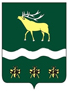 Российская Федерация Приморский крайЯковлевский муниципальный районМУНИЦИПАЛЬНЫЙ КОМИТЕТНОВОСЫСОЕВСКОГО СЕЛЬСКОГО ПОСЕЛЕНИЯ РЕШЕНИЕ       04 июня 2021 года                    с. Новосысоевка                        № 32 - НПА            О Положении «О муниципальной казне Новосысоевского сельского поселения Яковлевского муниципального района»           Рассмотрев представленный администрацией Новосысоевского сельского поселения  проект Положения о муниципальной казне Новосысоевского сельского поселения Яковлевского муниципального района, руководствуясь Уставом Новосысоевского сельского поселения, муниципальный комитет Новосысоевского сельского поселенияРЕШИЛ:              1. Утвердить Положение «О муниципальной казне Новосысоевского сельского поселения Яковлевского муниципального района» (приложение).            2. Настоящее решение подлежит опубликованию в печатном общественно-информационном издании Новосысоевского сельского поселения «Новости поселения» и размещению на официальном сайте администрации Новосысоевского сельского поселения.            3. Настоящее решение вступает в силу со дня его официального опубликования.ГлаваНовосысоевского сельского поселения         ______________    А.В. ЛутченкоПриложениек решению Муниципального комитетаНовосысоевского сельского поселенияот 04.06.2021 № 32- НПА             ПОЛОЖЕНИЕ
О МУНИЦИПАЛЬНОЙ КАЗНЕНовосысоевского  сельского поселения Яковлевского муниципального района 
1. Общие положения
1.1. Настоящее Положение разработано в соответствии с нормами Гражданского кодекса РФ,  Федерального закона от 06.10.2003 № 131-ФЗ "Об общих принципах организации местного самоуправления в Российской Федерации",   в соответствии с Уставом  Новосысоевского  сельского поселения Яковлевского  муниципального района ,  Положением  "О порядке владения, пользования и распоряжения имуществом, находящимся в собственности  Новосысоевского сельского поселения Яковлевского муниципального района".1.2. Настоящее Положение определяет порядок формирования, учета и использования имущества, составляющего муниципальную казну Новосысоевского сельского поселения.1.3. Учет, оформление документов для государственной регистрации права собственности на недвижимое имущество, составляющее муниципальную казну, осуществляет администрация Новосысоевского сельского поселения   в соответствии с действующим законодательством и настоящим Положением.1.4. Особенности распоряжения землями на территории муниципального образования и другими природными ресурсами, средствами бюджета поселения и целевых бюджетных фондов, ценными бумагами и долями (вкладами) в уставные (складочные) капиталы хозяйственных товариществ и обществ регулируются иными нормативными правовыми актами.2. Цели и задачи управления и распоряжения имуществом муниципальной казны2.1. Целями управления и распоряжения имуществом муниципальной казны являются:- укрепление экономической основы сельского поселения;- создание и укрепление материальной основы местного самоуправления;- оптимизация структуры и состава собственности Новосысоевского сельского поселения;- создание условий для эффективного использования муниципальной собственности в целях обеспечения жизнедеятельности Новосысоевского сельского поселения Яковлевского муниципального района и увеличения доходов местного бюджета;- создание условий для привлечения инвестиций и стимулирования предпринимательской активности на территории  Новосысоевского сельского поселения.2.2. В указанных целях при управлении и распоряжении имуществом муниципальной казны решаются следующие задачи:- пообъектный учет имущества, составляющего муниципальную казну, и его движение;- контроль за сохранностью и использованием муниципального имущества по целевому назначению;
- оценка муниципального имущества и регистрация права собственности;- выявление и применение наиболее эффективных способов использования муниципального имущества;
- сохранение и приумножение в составе муниципальной казны имущества, управление и распоряжение которым обеспечивает привлечение в доход  бюджета поселения дополнительных средств, а также сохранение в составе муниципальной казны имущества, необходимого для обеспечения общественных потребностей населения.3. Состав и источники образования муниципальной казны3.1. Муниципальную казну Новосысоевского сельского поселения Яковлевского муниципального района составляют:- средства бюджета поселения; - движимое и недвижимое имущество, не закрепленное за муниципальными унитарными предприятиями на праве хозяйственного ведения, за муниципальными учреждениями и муниципальными казенными предприятиями на праве оперативного управления находящееся на территории Новосысоевского сельского поселения.3.2. Объектами муниципальной казны могут являться:- движимое и недвижимое имущество, муниципальный нежилой фонд,  в т.ч.  здания, сооружения, строения и жилые и нежилые помещения в них, транспортные, инженерные и иные сооружения;- земельные участки и другие природные ресурсы, отнесенные к муниципальной собственности;- ценные бумаги и доли (вклады) в уставных (складочных) капиталах хозяйственных товариществ и обществ;- нематериальные активы, включая интеллектуальную собственность;- иное движимое и недвижимое муниципальное имущество, не закрепленное на праве хозяйственного ведения и оперативного управления за муниципальными предприятиями и учреждениями, которое в соответствии с действующим законодательством может находиться в собственности Новосысоевского сельского поселения.
3.3. Источниками формирования муниципальной казны может быть имущество:- вновь созданное или приобретенное в муниципальную собственность за счет средств бюджета Новосысоевского сельского поселения;- переданное в муниципальную собственность Новосысоевского сельского поселение  в порядке, предусмотренном законодательством о разграничении государственной собственности на государственную (федеральную и краевую) и муниципальную собственность;- не подлежащее приватизации, которое может находиться исключительно в муниципальной собственности;- земельные участки, право собственности на которые приобретено при разграничении государственной собственности на землю;- поступившее в муниципальную казну в случае признания по решению суда права муниципальной собственности на бесхозяйные недвижимые объекты;- переданное безвозмездно в муниципальную собственность Новосысоевского сельского поселения юридическими и физическими лицами;- по законным основаниям исключенное из хозяйственного ведения муниципальных унитарных предприятий и оперативного управления муниципальных учреждений и органов управления;- оставшееся после ликвидации муниципальных предприятий и учреждений;- поступившее в муниципальную собственность Новосысоевского сельского поселения  по другим, не противоречащим законодательству основаниям.3.4. Основанием для включения в состав муниципальной казны имущества, образованного за счет источников, указанных в п. 3.3 настоящего Положения, является постановление администрации Новосысоевского сельского поселения.4. Порядок учета имущества муниципальной казны4.1. Имущество, входящее в состав муниципальной казны, принадлежит на праве собственности непосредственно Новосысоевскому сельскому поселению и не подлежит отражению в бухгалтерской отчетности администрации  Новосысоевского сельского поселения и других организаций в качестве основных или оборотных средств.4.2. Учет имущества, составляющего муниципальную казну, и его движение осуществляется администрацией Новосысоевского сельского поселения в Реестре муниципальной собственности Новосысоевского сельского поселения.4.3. В Реестре объектов муниципальной казны должны содержаться следующие сведения:4.3.1. По объектам недвижимого имущества:- сведения о составе, адресе, балансовой и остаточной стоимости, основаниях и сроке постановки на учет, технической характеристике, другие сведения.4.3.2. По объектам движимого имущества:- сведения о наименовании, категории объекта, балансовой и остаточной стоимости, основаниях и сроке постановки на учет, технической характеристике, другие сведения.4.3.3. По ценным бумагам и долям (вкладам) в уставные (складочные) капиталы хозяйственных товариществ и обществ:- сведения о наименовании, эмитенте, типе, номинальной стоимости, общей стоимости, другие сведения.4.4. Имущество муниципальной казны при его учете, а также при передаче его в пользование иным организациям подлежит отражению в бухгалтерской отчетности организаций только в случаях, прямо предусмотренных действующим законодательством.4.5. Имущество может быть исключено из муниципальной казны в порядке, установленном законодательством РФ, постановлением администрации поселения, в случаях:-  при его приватизации или возмездной или безвозмездной передаче в собственность Приморского края либо федеральную собственность;
- внесения муниципального имущества в уставные фонды создаваемых муниципальных предприятий или передаче в хозяйственное ведение действующим предприятиям;- закрепления на праве хозяйственного ведения за муниципальными унитарными предприятиями;- закрепления на праве оперативного управления за муниципальными учреждениями;- отчуждения (в том числе приватизации);-при обращении взыскания на муниципальное имущество, в т.ч. на имущество, переданное в залог;- при его списании;- при передаче в залог, в доверительное управление;- иных оснований в соответствии с действующим законодательством Российской Федерации для прекращения права муниципальной собственности.4.6. Основанием для исключения имущества из состава муниципальной казны являются:- постановление администрации Новосысоевского сельского поселения;- иные основания в соответствии с действующим законодательством Российской Федерации.Муниципальная казна, а также доходы, извлекаемые в результате вовлечения в хозяйственный оборот ее отдельных объектов, являются собственностью администрации поселения.4.7. Право муниципальной собственности на недвижимое имущество муниципальной казны и сделки с ним подлежат государственной регистрации в соответствии с Федеральным законом от 22.07.1997 г. №122-ФЗ "О государственной регистрации прав на недвижимое имущество и сделок с ним". Все действия, необходимые для осуществления государственной регистрации права муниципальной собственности на недвижимое имущество муниципальной казны, совершаются администрацией поселения за счет средств бюджета Новосысоевского сельского поселения, если иное прямо не предусмотрено договорами о передаче его в пользование третьих лиц с привлечением, в случае необходимости, муниципальных унитарных, казенных предприятий и учреждений.5. Управление и распоряжение объектами муниципальной казны5.1. От имени Новосысоевского сельского поселения  своими действиями могут приобретать и осуществлять права и нести обязанности собственника в отношении объектов муниципальной казны, выступать в суде: глава, администрация Новосысоевского сельского поселения  - в рамках их компетенции, установленной Уставом Новосысоевского сельского поселения, настоящим Положением и иными местными нормативными правовыми актами.5.2.Муниципальный комитет Новосысоевского сельского поселения : - утверждает перечень объектов муниципальной казны, подлежащих и не подлежащих отчуждению (за исключением объектов жилищного фонда в порядке приватизации);- утверждает перечень объектов муниципальной казны, которые могут являться предметом залога;- утверждает перечень объектов муниципальной казны, вносимых в качестве вкладов в уставные капиталы хозяйственных обществ;- заслушивает отчеты администрации Новосысоевского сельского поселения о сохранности и эффективности использования объектов муниципальной казны, о доходах, полученных от использования объектов муниципальной казны, и расходах на ее содержание;- контролирует качество принятых администрацией поселения решений в части управления и распоряжения объектами муниципальной казны;- осуществляет контроль за экономической эффективностью использования объектов муниципальной казны;- осуществляет иные полномочия в отношении объектов муниципальной казны в соответствии с Уставом поселения и иными нормативными правовыми актами.5.3. Администрация Новосысоевского сельского поселения  распоряжается объектами муниципальной казны в пределах своих полномочий в соответствии с Уставом Новосысоевского сельского поселения, настоящим Положением, решениями Муниципального комитета Новосысоевского сельского поселения  и иными местными нормативными правовыми актами, в том числе:- осуществляет передачу имущества муниципальной казны муниципальным предприятиям и муниципальным учреждениям в хозяйственное ведение и оперативное управление;- от имени Новосысоевского сельского поселения вносит объекты муниципальной казны в качестве вклада в уставные капиталы хозяйственных обществ;- обеспечивает регистрацию, учет, содержание и сохранность объектов муниципальной казны и использование их по назначению и с наибольшей эффективностью;- ведет реестр (перечень) объектов муниципальной казны;- представляет на утверждение Муниципальному комитету Новосысоевского сельского поселения  перечень объектов муниципальной казны, которые могут являться предметом залога, и перечень объектов, подлежащих и не подлежащих отчуждению;- осуществляет контроль за содержанием и эффективностью использования объектов муниципальной казны;- представляет на утверждение муниципальному комитету поселения отчет о результатах использования объектов муниципальной казны, о размерах поступления средств от использования объектов муниципальной казны в бюджет поселения и расходах на ее содержание одновременно с утверждением отчета об исполнении бюджета Новосысоевского сельского поселения за соответствующий год;- выступает в качестве истца и ответчика в суде при рассмотрении споров, связанных с владением, пользованием и распоряжением объектами муниципальной казны;- осуществляет иные полномочия в соответствии с Уставом поселения и другими нормативными правовыми актами.5.4. В порядке, установленном действующим законодательством РФ, решениями Муниципального комитета Новосысоевского сельского поселения движимое и недвижимое имущество муниципальной казны может быть приватизировано.5.5. Управление и распоряжение  землями, муниципальным имуществом, входящим в состав муниципальной казны, нематериальными активами, архивными фондами осуществляет администрация Новосысоевского сельского поселения в пределах своих полномочий в соответствии с действующим законодательством Российской Федерации и Приморского края, решениями Муниципального комитета Новосысоевского сельского поселения.5.6. Доходы от использования имущества муниципальной казны в полном объеме поступают в бюджет Новосысоевского сельского поселения.6. Контроль за сохранностью и целевым использованием имущества муниципальной казны6.1. Муниципальный комитет Новосысоевского сельского поселения:- осуществляет контроль за качеством принятых администрацией поселения решений в части управления и распоряжения объектами муниципальной казны;- осуществляет контроль за экономической эффективностью использования объектов муниципальной казны.6.2. Контроль за сохранностью и целевым использованием имущества, входящего в состав муниципальной казны, переданного в пользование юридическим и физическим лицам, а также привлечение этих лиц к ответственности за ненадлежащее использование переданных объектов осуществляет администрация Новосысоевскоо сельского поселения. В ходе контроля администрация Новосысоевского сельского поселения по мере необходимости осуществляет проверки переданного имущества и соблюдение условий договоров о передаче имущества. Бремя содержания и риск случайной гибели имущества муниципальной казны ложится на пользователя по договору.6.3. В период, когда имущество, входящее в состав муниципальной казны, не обременено договорными обязательствами, риск его случайной гибели ложится на Новосысоевское сельское поселение, а обязанности по содержанию такого имущества и контроль за его состоянием исполняет администрация  Новосысоевского сельского поселения за счет средств, выделенных из бюджета поселения.6.4. Защиту прав собственности на имущество, составляющее муниципальную казну, в том числе в суде, осуществляет администрация Новосысоевского сельского поселения в порядке и способами, определенными действующим законодательством.6.5. Юридические и физические лица, а также органы местного самоуправления и должностные лица, совершившие действия или принявшие противоправные решения, повлекшие ущерб для муниципальной казны, несут дисциплинарную, материальную, административную, гражданско-правовую и уголовную ответственность, установленную действующим законодательством.7. Общий порядок и способы использования имуществамуниципальной казны, не приводящие к его выбытиюиз муниципальной казны7.1. Использование имущества муниципальной казны, не приводящее к его выбытию из муниципальной казны, в соответствии с действующим законодательством осуществляется на основании договоров (в том числе договоров (соглашений) публично-правового характера), если иное не предусмотрено действующим законодательством.7.2. Решения об использовании имущества муниципальной казны, не приводящие к его выбытию из муниципальной казны, принимаются администрацией Новосысоевского сельского поселения.7.3. Основными способами использования имущества муниципальной казны, не приводящими к его выбытию из муниципальной казны, являются:- передача имущества во временное владение и пользование или во временное пользование юридическим или физическим лицам по договорам аренды (договор имущественного найма);- передача в безвозмездное пользование;- передача имущества на определенный срок для осуществления управления им в интересах муниципального района (договор доверительного управления);- передача в залог или в качестве иного вида обеспечения исполнения обязательств. 8. Обращение взыскания на объекты муниципальной казны8.1. Новосысоевское сельское поселение несет имущественную ответственность по своим обязательствам денежными средствами и иным имуществом, входящим в состав муниципальной казны.8.2. Имущественные требования, обращенные к Новосысоевскому сельскому поселению, подлежат удовлетворению, в первую очередь, за счет средств  бюджета поселения, а затем за счет движимого и недвижимого имущества, входящего в состав муниципальной казны.